Hi Fifth Class,I hope you and all your families are keeping well. It is a very difficult and strange time for us all. I hope you had a lovely Easter and plenty of eggs. I’ve posted some work for you below to do over the coming week. Don’t worry if you find some of this difficult, just try your best. As I’ve told you before you are a wonderful class and I’m sure you’ll all do brilliantly. Happy birthday to Kacey who will be 11 on Thursday. Have a great day Kacey!Please remember to follow all the safety guidelines so we can all come through this together.Goodbye for now and ‘Tóg go bog é!’Mrs Greene     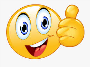 Links / Resources     Religion;   Register an account with Grow in Love – use email trial@growinlove.ie									Password: growinlove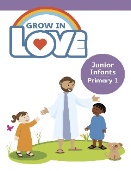      Gaeilge;    Register an account with Folens Online  - register as a teacher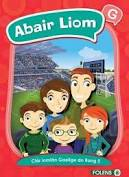 								Use Prim20 as the roll number								Abair Liom G								ResourcesMathematics, S.E.S.E.;       www.cjfallon.ie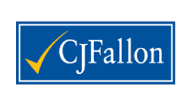    RTE Home School Hub –     Broadcast daily on RTE 2 at 11:00 am (A teaching initiative for primary-school children across the country)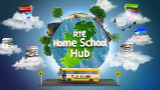     Maths;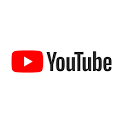          Decimals to Fractions -     https://www.youtube.com/watch?v=Z8Pz59o-dpE                                                    https://www.youtube.com/watch?v=DDASNYYm7RM         Fractions to decimals -     https://www.youtube.com/watch?v=mtX8mhHtqrc                                                   https://www.youtube.com/watch?v=QdiNeTxKDms         Adding and subtracting decimals - https://www.youtube.com/watch?v=kwh4SD1ToFc     Art;   https://www.kidspot.com.au/things-to-do/collection/art-activities 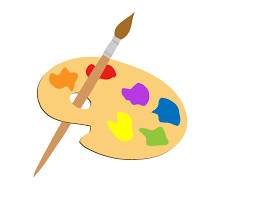 Music Generation and Primary Planet – Links available on the Covid 19 drop down menu on the school websiteDayMONDAY – Apr.20thTUESDAY – Apr. 21stWEDNESDAY – Apr. 22ndTHURSDAY – Apr.23rdFRIDAY – Apr.24thEnglishGaeilgeMathsP.ESESE (Hist/Geog/Scien)ArtMusicReligion